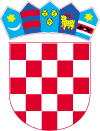 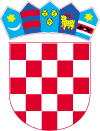 PRIJAVA ZA POLAGANJE STRUČNOG ISPITA ZA RAD NA STRUČNIM POSLOVIMA U TURISTIČKOJ ZAJEDNICIPodaci o kandidatu koji polaže ispit:ime i prezime kandidata, osobni identifikacijski broj (OIB)datum i mjesto rođenjanaziv i adresa turističke zajednice u kojoj je kandidat zaposlen3. naziv i opis radnog mjesta4, vrsta radnog odnosa (neodređeno ili određeno vrijeme)datum stupanja na rad u turističkoj zajednici i rok za polaganje ispitastečena kvalifikacijagodine radnog iskustva u turizmuM.P._______________________________(potpis direktora i/ili predsjednika TZ)(potpis kandidata koji polaže ispit)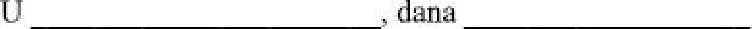 Napomena; Uz popunjenu prijavu potrebno je priložiti sljedeće dokaze u preslikama: preslika ugovora o radu, preslika svjedodžbe ili diplome o završenom školovanju, potvrda o radnom stažu, elektronički zapis iz HZMO ili preslika druge isprave kojom se dokazuje radno iskustvo i dokaz o plaćenoj naknadi za pristup ispitu kojom se podmiruju troškovi polaganja ispita, dokaz o promjeni osobnog imena ako je ono mijenjano u odnosu na predočene isprave.